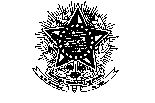 Ministério da EducaçãoUniversidade Federal de Juiz de ForaDeclaração de Ciência de Índice de Rendimento AcadêmicoEu, professor(a) ......................, Presidente da Comissão Orientadora de Estágio (ou coordenador(a)) do curso de .................., declaro ter ciência que o acadêmico ........................  (nome do acadêmico), matrícula .............,  tem Índice de Rendimento Acadêmico – IRA de .......... (indicar o IRA), e estou de acordo com a realização de seu estágio, de natureza não obrigatória, a ser realizado no período de __/__/___ a __/__/___ (indicar a vigência do estágio). Juiz de Fora, ... de ............ de 201.._______________________________________________Assinatura sob carimbo pessoal ou por extensoMatrícula SIAPE nº ..............